                                                             CRNA GORA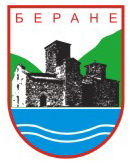 OPŠTINA BERANEObrazac 1PRIJAVA ZA UČEŠĆE NA KONKURSU ZA RASPODJELU SREDSTAVA ZA PODRŠKU ŽENSKOM PREDUZETNIŠTVU  ZA 2024. GODINUDio I - Popunjava  ovlašćeni službenik OpštineDatum upisa: _____________________Potpis ovlašćenog službenika:  _____________________NAPOMENA:•	Ovu stranu popunjava službeno lice  Građanskog biroa opštine Berane; •	Podnosilac prijave je dužna izdvojiti ovu stranu, od ostatka obrasca nakon njegovog popunjavanja; •	Dio II i III Obrasca prilaže se u zapečaćenoj koverti sa ostalom dokumentacijom; •	Službenik Građanskog biroa je dužan pričvrstiti ovu stranu obrasca na zapečaćeni koverat.Dio II - Popunjava  podnosilac zahtjevaMolimo Vas da Obrazac popunite čitko OSNOVNI PODACIIme i prezime / naziv društva :                         __________________________________________JMB/ PIB : __________________________________________Adresa/Sjedište:__________________________________________Datum registracije (ukoliko je društvo registrovano):__________________________________________PIB / PDV broj (ukoliko je registrovano za PDV)                            ___________________________________________Oblast u kojoj poslujete:__________________________________________Oblast u kojoj planirate realizaciju Vašeg biznis plana:                           ___________________________________________OSTALO (dodatna mišljenja i obrazloženja vezana za biznis plan od važnosti za odlučivanje Komisije , a njihovo vrednovanje nije predviđeno propisanim kriterijumima)_____________________________________________________________________________________________________________________________________________________________________________________________________________________________________________________________________________________________________________________________________________________________________________________________________________________________________________________________Kao podnosilac zahtjeva pod punom materijalnom i krivičnom odgovornošću izjavljujem da su gore navedeni podaci istiniti.M.P.__________________________  Potpis podnosioca zahtjeva odnosno ovlašćenog licaDio III - Popunjava KomisijaELIMINATORNI KRITERIJUMI:1. Nedostatak formalnih uslova za kandidovanje biznis plana (nepotpuna ili netačna dokumentacija);2. Neadekvatna biznis ideja (u skladu sa čl. 12 Odluke)OBRAZLOŽENJE (u slučaju da su ispunjeni eliminatorni kriterijumi):_____________________________________________________________________________________________________________________________________________________________________________________________________________________________________________________________________________________________________________________________________________________________________________________________________________________________________________________________Naziv biznis plana__________________________________________Ocjena biznis plana u brojkama:* Prosječna ocjena se dobija odnosom ukupnog zbira ocjena svih članova komisije i broja članova.Na bazi ocjene Komisija donosi odluku da se biznis plan              4.Iznos odobrenih sredstava______________________         5.Obrazloženje Odluke         __________________________________________________________________________________________________________________________________________________________________________________________________________________________________________________________________________________________________________________________________________________________________________________________________________________________________________________________6.Ostala mišljenja        ___________________________________________        ___________________________________________       ___________________________________________PotpisiČlan  ________________________				Predsjednik ________________________Član  ________________________Član  ________________________				    Član  _______________________Kategorije za ocjenuZaokružiti jedan broj0 – (uopšte ne odgovora navedenom)10 – (u potpunosti odgovara navedenom)Članovi komisijeProsječna ocjena*1. Vezanost biznis ideje za oblasti navedene u čl.11 Odluke0  1  2  3  4  5  6  7  8  9  10Član 1, Ocjena __Član 2, Ocjena __Član 3, Ocjena __Član 4, Ocjena __Predsjednik, Ocjena _____2. Biznis ideja ima za cilj započinjanje biznisa- START AP, kao i žene koje žele da unaprijede svoj biznis0  1  2  3  4  5  6  7  8  9  10Član 1, Ocjena __Član 2, Ocjena __Član 3, Ocjena __Član 4, Ocjena __Predsjednik, Ocjena _____3. Prednost prilikom dodjele sredstava za razvoj preduzetništva ima  START AP biznis, odnosno one žene koje prvi put konkurišu0  1  2  3  4  5  6  7  8  9  10Član 1, Ocjena __Član 2, Ocjena __Član 3, Ocjena __Član 4, Ocjena __Predsjednik, Ocjena _____4.Prednost  imaju preduzetnice čiji biznis plan  uključuje zapošljavanje lica sa teritorije opštine Berane0  1  2  3  4  5  6  7  8  9  10Član 1, Ocjena __Član 2, Ocjena __Član 3, Ocjena __Član 4, Ocjena __Predsjednik, Ocjena _____5. Biznis ideja ima razrađene sve podatke koji su neophodni za početak, vođenje biznisa i njegovo uspješno poslovanje 0  1  2  3  4  5  6  7  8  9  10Član 1, Ocjena __Član 2, Ocjena __Član 3, Ocjena __Član 4, Ocjena __Predsjednik, Ocjena _____6. Biznis ideja nudi predloge za finansiranje poslovne ideje iz sopstvenih i/ili drugih izvora finansiranja 0  1  2  3  4  5  6  7  8  9  10Član 1, Ocjena __Član 2, Ocjena __Član 3, Ocjena __Član 4, Ocjena __Predsjednik, Ocjena _____7. Inovativni aspekt biznis plana0  1  2  3  4  5  6  7  8  9  10Član 1, Ocjena __Član 2, Ocjena __Član 3, Ocjena __Član 4, Ocjena __Predsjednik, Ocjena _____8. Povezanost biznis ideje sa prethodnim aktivnostima preduzetnice0  1  2  3  4  5  6  7  8  9  10Član 1, Ocjena __Član 2, Ocjena __Član 3, Ocjena __Član 4, Ocjena __Predsjednik, Ocjena _____9.Podaci o preduzetnici, zapošljava veći broj lica, ima razvijene kapacitete0  1  2  3  4  5  6  7  8  9  10Član 1, Ocjena __Član 2, Ocjena __Član 3, Ocjena __Član 4, Ocjena __Predsjednik, Ocjena _____10. Usmeno obrazloženje biznis ideje, po pozivu Komisije nakon predaje dokumentacije 0  1  2  3  4  5  6  7  8  9  10Član 1, Ocjena __Član 2, Ocjena __Član 3, Ocjena __Član 4, Ocjena __Predsjednik, Ocjena _____Ukupna ocjenaPodržava u potpunostiPodržava djelimičnoOdbija